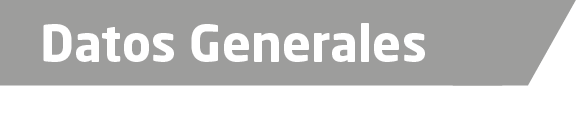 Nombre Omar Alonso Díaz MolinaGrado de Escolaridad Licenciatura en DerechoCédula Profesional (Licenciatura) 09590098Teléfono de Oficina 228-8-41-61-70. Ext.3578Correo Electrónico licomardiazmolina29@gmail.comDatos GeneralesFormación Académica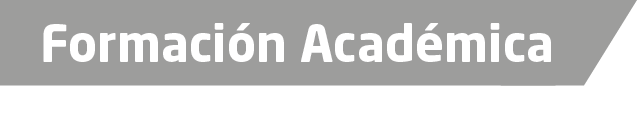 2006-2009Centro de Estudios Superiores de Córdoba. Licenciatura en Derecho.Trayectoria Profesional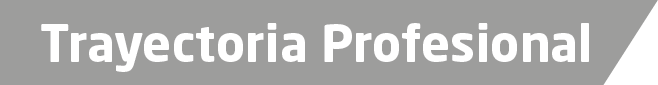 02 de Mayo de 2011 a 03 de Agosto de 2015Oficial Administrativo en el Juzgado Primero de Primera Instancia del Distrito Judicial de Córdoba, Veracruz.Aréas de Conocimiento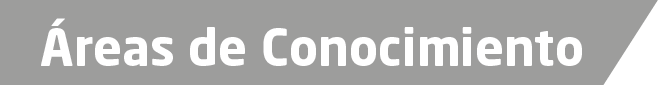 Derecho ConstitucionalDerecho PenalDerecho Procesal PenalDerecho Administrativo